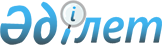 Қорғалжын аудандық мәслихатының 2010 жылғы 22 желтоқсандағы № 1/27 "2011-2013 жылдарға арналған аудандық бюджет туралы" шешіміне өзгерістер енгізу туралы
					
			Күшін жойған
			
			
		
					Ақмола облысы Қорғалжын аудандық мәслихатының 2011 жылғы 14 қыркүйектегі № 1/35 шешімі. Ақмола облысы Қорғалжын ауданының Әділет басқармасында 2011 жылғы 27 қыркүйекте № 1-15-168 тіркелді. Қолданылу мерзімінің аяқталуына байланысты күші жойылды - (Ақмола облысы Қорғалжын аудандық мәслихатының 2013 жылғы 17 маусымдағы № 112 хатымен)      Ескерту. Қолданылу мерзімінің аяқталуына байланысты күші жойылды - (Ақмола облысы Қорғалжын аудандық мәслихатының 17.06.2013 № 112 хатымен).

      Қазақстан Республикасының 2008 жылғы 4 желтоқсандағы Бюджет Кодексінің 106 бабының 2 тармағының 4 тармақшасына, 2001 жылғы 23 қаңтардағы Қазақстан Республикасының «Қазақстан Республикасындағы жергілікті мемлекеттік басқару және өзін-өзі басқару туралы” Заңының 6 бабына сәйкес, аудандық мәслихаты ШЕШІМ ЕТТІ:



      1. Қорғалжын аудандық мәслихатының «2011-2013 жылдарға арналған аудандық бюджет туралы» 2010 жылғы 22 желтоқсандағы № 1/27 шешіміне (нормативтік құқықтық актілерді мемлекеттік тіркеу тізілімінде № 1-15-156 болып тіркелген, 2011 жылғы 20 қаңтарда аудандық «Қорғалжын өңірі» газетіне жарияланған) шешіміне келесі өзгерістер енгізілсін:

      1 тармақ жаңа редакцияда мәлімделсін:

      «1. 2011-2013 жылдарға арналған аудандық бюджет 1,2 және 3 қосымшаларына сәйкес, оның ішінде 2011 жылға мынадай көлемде бекітілсін:

      1) кірістер – 1 200 506,2 мың теңге, оның ішінде:

      салықтық түсімдер – 89 848 мың теңге;

      салықтық емес түсімдер – 1 747 мың теңге;

      негізгі капиталды сатудан түсетін түсімдер – 700 мың теңге;

      трансферттер түсімдері – 1 108 211,2 мың теңге;

      2) шығындар – 1 248 299,7 мың теңге;

      3) таза бюджеттік несиелер – 14 750,9 оның ішінде:

      бюджеттік несиелер - 15 724,9 мың теңге;

      бюджеттік несиелерді өтеу – (-974) мың теңге;

      4) қаржылық активтермен операциялар бойынша сальдо – 100 мың теңге, оның ішінде:

      қаржы активтерін сатып алу – 0;

      мемлекеттік қаржы активтерін сатудан түсетін түсімдер – 100 мың теңге;

      5) бюджет тапшылығы (профициті) – (-62 444,4) мың теңге;

      6) бюджет тапшылығын қаржыландыру (профицитін пайдалану) – 62444,4 мың теңге».

      Көрсетілген шешімінің 1, 6, 7 қосымшалары осы шешімнің 1, 2, 3 қосымшаларына сәйкес жаңа редакцияда баяндалсын.



      2. Осы шешім Ақмола облысы Әділет департаментінде мемлекеттік тіркелген күнінен бастап күшіне енеді және 2011 жылдың 1 қаңтарынан бастап қолданысқа енгізіледі.      Аудандық мәслихат

      сессиясының төрағасы                       Қ.Жұмабаев      Аудандық мәслихат

      хатшысының м.а.                            М.Айтжанов      «Келісілді»      Қорғалжын ауданының әкімі                  С.Қасенов      «Ақмола облысы Қорғалжын

      аудандық экономика және

      қаржы бөлімі» мемлекеттік

      мекемесінің бастығының м.а.                Б.Рысбаева

Қорғалжын аудандық 

мәслихатының 2011  

жылғы 14.09. № 1/35

шешіміне 1 қосымшаҚорғалжын аудандық   

мәслихатының 2010   

жылғы 22 желтоқсандағы 

№ 1/27 шешіміне 1 қосымша

Қорғалжын аудандық    

мәслихатының 2011     

жылғы 14 қыркүйектегі  

№ 1/35 шешіміне 2 қосымшаҚорғалжын аудандық    

мәслихатының 2010 жылғы 

22 желтоқсандағы     

№ 1/27 шешіміне 6 қосымша 2011 жылға арналған Қорғалжын ауданы ауылдық

округтері әкімінің аппараттары әкімшілерінің

бюджеттік бағдарламалар тізбесікестенің жалғасы

Қорғалжын аудандық    

мәслихатының 2011    

жылғы 14 қыркүйектегі  

№ 1/35 шешіміне 3 қосымшаҚорғалжын аудандық     

мәслихатының 2010     

жылғы 22 желтоқсандағы  

№ 1/27 шешіміне 7 қосымша 2011 жылға арналған Қорғалжын ауданының білім

бөлімі әкімшілері бағдарламаларының тізбесі
					© 2012. Қазақстан Республикасы Әділет министрлігінің «Қазақстан Республикасының Заңнама және құқықтық ақпарат институты» ШЖҚ РМК
				СанаттарСанаттарСанаттарСанаттарСанаттарСуммаСыныптарСыныптарСыныптарСыныптарСуммаСыныпшаСыныпшаСыныпшаСуммаАйырықшалықАйырықшалықСуммаАтауларСумма123456I. ТҮСІМДЕР1200506,201Салықтық түсімдер89848,01Табыс салығы3950,02Жеке табыс салығы3950,03Әлеуметтік салық63568,04Меншікке салынатын салықтар19491,01Мүлікке салынатын салықтар12845,03Жер салығы541,04Көлік құралдарына салынатын салық5404,05Бірыңғай жер салығы701,05Тауарларға, жұмыстарға және қызметтер көрсетуге салынатын iшкi салықтар2562,02Акциздер96,03Табиғи және басқа ресурстарды пайдаланғаны үшін түсетін түсімдер1850,04Кәсіпкерлік және кәсіби қызметті жүргізгені үшін алынатын алымдар616,08Заңдық мәнді іс-әрекеттерді жасағаны және (немесе) құжаттар бергені үшін оған уәкілеттігі бар мемлекеттік органдар немесе лауазымды адамдар алатын міндетті төлемдер277,01Мемлекеттік баж277,002Салықтық емес түсiмдер1747,01Мемлекеттік меншіктен түсетін кірістер32,05Мемлекет меншігіндегі мүлікті жалға беруден түсетін кірістер32,04Мемлекеттік бюджеттен қаржыландырылатын, сондай-ақ Қазақстан Республикасы Ұлттық Банкінің бюджетінен (шығыстар сметасынан) ұсталатын және қаржыландырылатын мемлекеттік мекемелер салатын айыппұлдар, өсімпұлдар, санкциялар, өндіріп алулар1652,01Мемлекеттік бюджеттен қаржыландырылатын, сондай-ақ Қазақстан Республикасы Ұлттық Банкінің бюджетінен (шығыстар сметасынан) ұсталатын және қаржыландырылатын мемлекеттік мекемелер салатын айыппұлдар, өсімпұлдар, санкциялар, өндіріп алулар1652,06Басқа да салықтық емес түсiмдер63,01Басқа да салықтық емес түсiмдер63,003Негізгі капиталды сатудан түсетін түсімдер700,01Мемлекеттік мекемелерге бекітілген мемлекеттік мүлікті сату700,004Ресми трансферттердің түсімдері1108211,22Мемлекеттік басқарудың жоғары тұрған органдарынан түсетін трансферттер1108211,221Ағымдағы нысаналы трансферттер115785,22Нысаналы даму трансферттері14400,03Субвенциялар978026,0II. ШЫҒЫНДАР1248299,71Жалпы сипаттағы мемлекеттiк қызметтер134722,01Мемлекеттiк басқарудың жалпы функцияларын орындайтын өкiлдi, атқарушы және басқа органдар120433,0112Аудан(облыстық маңызы бар қала) мәслихатының аппараты13580,0001Аудан (облыстық маңызы бар қала) мәслихатының қызметін қамтамасыз ету жөніндегі қызметтер13440,0003Мемлекеттік органдардың күрделі шығыстары140,0122Аудан (облыстық маңызы бар қала) әкімінің аппараты54008001Аудан (облыстық маңызы бар қала) әкімінің қызметін қамтамасыз ету жөніндегі қызметтер42348,0002Ақпараттық жүйелер құру1381,0003Мемлекеттік органдардың күрделі шығыстары10279,0123Қаладағы аудан, аудандық маңызы бар қала, кент, ауыл (село), ауылдық (селолық) округ әкімінің аппараты52845001Қаладағы аудан, аудандық маңызы бар қаланың, кент, ауыл (село), ауылдық (селолық) округ әкімінің қызметін қамтамасыз ету жөніндегі қызметтер51735,0022Мемлекеттік органдардың күрделі шығыстары1110,02Қаржылық қызмет141,0459Ауданның (облыстық маңызы бар қаланың) экономика және қаржы бөлімі141,0003Салық салу мақсатында мүлікті бағалауды жүргізу141,0459Ауданның (облыстық маңызы бар қаланың) экономика және қаржы бөлімі14148,0001Экономикалық саясатты, қалыптастыру мен дамыту, мемлекеттік жоспарлау ауданның (облыстық маңызы бар қаланың) бюджеттік атқару және коммуналдық меншігін басқару саласындағы мемлекеттік саясатты іске асыру жөніндегі қызметтер13948,0015Мемлекеттік органдардың күрделі шығыстары200,002Қорғаныс3467,01Әскери мұқтаждар3467,0122Аудан (облыстық маңызы бар қала) әкімінің аппараты3467,0005Жалпыға бірдей әскери міндетті атқару шеңберіндегі іс-шаралар3467,004Бiлiм беру826196,81Мектепке дейінгі тәрбие және оқыту31445,0464Ауданның (облыстық маңызы бар қаланың) білім беру бөлімі31445,0009Мектепке дейінгі тәрбие ұйымдарының қызметін қамтамасыз ету26609,0021Мектеп мұғалімдеріне және мектепке дейінгі ұйымдардың тәрбиешілеріне біліктілік санаты үшін қосымша ақы көлемін ұлғайту4836,02Бастауыш, негізгі орта және жалпы орта бiлiм беру773963,8464Ауданның (облыстық маңызы бар қаланың) білім беру бөлімі773963,8003Жалпы білім беру725273,4006Балалар үшін қосымша білім беру48690,49Бiлiм беру саласындағы өзге де қызметтер20788,0464Ауданның (облыстық маңызы бар қаланың) білім беру бөлімі20788,0001Жергілікті деңгейде білім беру саласындағы мемлекеттік саясатты іске асыру жөніндегі қызметтер5663,0004Ауданның (облыстық маңызы бар қаланың) мемлекеттік білім беру мекемелерінде білім беру жүйесін ақпараттандыру2831,0005Ауданның (облыстық маңызы бар қаланың) мемлекеттік білім беру мекемелер үшін оқулықтар мен оқу-әдiстемелiк кешендерді сатып алу және жеткізу7791,0007Аудандық (қалалық) ауқымдағы мектеп олимпиадаларын және мектептен тыс іс-шараларды өткiзу723,0015Жетім баланы (жетім балаларды) және ата-аналарының қамқорынсыз қалған баланы (балаларды) күтіп-ұстауға асыраушыларына ай сайынғы ақшалай қаражат төлемдері3780,006Әлеуметтiк көмек және әлеуметтiк қамсыздандыру52742,42Әлеуметтiк көмек42687,4123Қаладағы аудан, аудандық маңызы бар қала, кент, ауыл (село), ауылдық (селолық) округ әкімінің аппараты3951,0003Мұқтаж азаматтарға үйінде әлеуметтік көмек көрсету3951,0451Ауданның (облыстық маңызы бар қаланың) жұмыспен қамту және әлеуметтік бағдарламалар бөлімі38736,4002Еңбекпен қамту бағдарламасы12160,0005Мемлекеттік атаулы әлеуметтік көмек891,6007Жергілікті өкілетті органдардың шешімі бойынша мұқтаж азаматтардың жекелеген топтарына әлеуметтік көмек9135,8010Үйден тәрбиеленіп оқытылатын мүгедек балаларды материалдық қамтамасыз ету218,001618 жасқа дейінгі балаларға мемлекеттік жәрдемақылар8271,0017Мүгедектерді оңалту жеке бағдарламасына сәйкес, мұқтаж мүгедектерді міндетті гигиеналық құралдарымен қамтамасыз етуге және ымдау тілі мамандарының, жеке көмекшілердің қызмет көрсетуін қамтамасыз ету1624,0023Жұмыспен қамту орталықтарының қызметін қамтамасыз ету6436,09Әлеуметтiк көмек және әлеуметтiк қамтамасыз ету салаларындағы өзге де қызметтер10055,0451Ауданның (облыстық маңызы бар қаланың) жұмыспен қамту және әлеуметтік бағдарламалар бөлімі10055,0001Жергілікті деңгейде халық үшін әлеуметтік бағдарламаларды жұмыспен қамтуды қамтамасыз етуді іске асыру саласындағы мемлекеттік саясатты іске асыру жөніндегі қызметтер9515,0021Мемлекеттік органдардың күрделі шығыстары140,0011Жәрдемақыларды және басқа да әлеуметтік төлемдерді есептеу, төлеу мен жеткізу бойынша қызметтерге ақы төлеу400,007Тұрғын үй-коммуналдық шаруашылық63631,61Тұрғын үй шаруашылығы4000,0467Ауданның (облыстық маңызы бар қаланың) құрылыс бөлімі4000,0003Мемлекеттік коммуналдық тұрғын үй қорының тұрғын үй құрылысы және (немесе) сатып алу4000,02Коммуналдық шаруашылық36272,1123Қаладағы аудан, аудандық маңызы бар қала, кент, ауыл (село), ауылдық (селолық) округ әкімінің аппараты4630,0014Елді мекендерді сумен жабдықтауды ұйымдастыру4630,0467Ауданның (облыстық маңызы бар қаланың) құрылыс бөлімі31642,1006Сумен жабдықтау жүйесін дамыту31642,13Елді мекендерді көркейту23359,5123Қаладағы аудан, аудандық маңызы бар қала, кент, ауыл (село), ауылдық (селолық) округ әкімінің аппараты19459,5008Елді мекендерде көшелерді жарықтандыру7710,0009Елді мекендердің санитариясын қамтамасыз ету11502,5010Жерлеу орындарын күтіп-ұстау және туысы жоқ адамдарды жерлеу90,0011Елді мекендерді абаттандыру мен көгалдандыру157,0458Ауданның (облыстық маңызы бар қаланың) тұрғын үй-коммуналдық шаруашылығы, жолаушылар көлігі және автомобиль жолдары бөлімі3900,0018Елдi мекендердi абаттандыру және көгалдандыру3900,008Мәдениет, спорт, туризм және ақпараттық кеңістiк63782,01Мәдениет саласындағы қызмет30861,0455Ауданның (облыстық маңызы бар қаланың) мәдениет және тілдерді дамыту бөлімі30861,0003Мәдени-демалыс жұмысын қолдау30861,02Спорт2349465Ауданның (облыстық маңызы бар қаланың) спорт бөлімі2349006Аудандық (облыстық маңызы бар қалалық) деңгейде спорттық жарыстар өткiзу599,0007Әртүрлi спорт түрлерi бойынша аудан (облыстық маңызы бар қала) құрама командаларының мүшелерiн дайындау және олардың облыстық спорт жарыстарына қатысуы1750,03Ақпараттық кеңістік13275455Ауданның (облыстық маңызы бар қаланың) мәдениет және тілдерді дамыту бөлімі10954006Аудандық (қалалық) кiтапханалардың жұмыс iстеуi10586,0007Мемлекеттік тілді және Қазақстан халықтарының басқа да тілдерін дамыту368,0456Ауданның (облыстық маңызы бар қаланың) ішкі саясат бөлімі2321002Газеттер мен журналдар арқылы мемлекеттік ақпараттық саясат жүргізу жөніндегі қызметтер2321,09Мәдениет, спорт, туризм және ақпараттық кеңiстiктi ұйымдастыру жөнiндегi өзге де қызметтер17297455Ауданның (облыстық маңызы бар қаланың) мәдениет және тілдерді дамыту бөлімі4562001Жергілікті деңгейде тілдерді және мәдениетті дамыту саласындағы мемлекеттік саясатты іске асыру жөніндегі қызметтер4346,0010Мемлекеттік органдардың күрделі шығыстары216,0456Ауданның (облыстық маңызы бар қаланың) ішкі саясат бөлімі6459001Жергілікті деңгейде аппарат, мемлекеттілікті нығайту және азаматтардың әлеуметтік сенімділігін қалыптастыруда мемлекеттік саясатты іске асыру жөніндегі қызметтер5518,0006Мемлекеттік органдардың күрделі шығыстары148,0003Жастар саясаты саласындағы өңірлік бағдарламаларды iске асыру793,0465Ауданның (облыстық маңызы бар қаланың) Дене шынықтыру және спорт бөлімі6276001Жергілікті деңгейде дене шынықтыру және спорт саласындағы мемлекеттік саясатты іске асыру жөніндегі қызметтер6126,0004Мемлекеттік органдардың күрделі шығыстары150,010Ауыл, су, орман, балық шаруашылығы, ерекше қорғалатын табиғи аумақтар, қоршаған ортаны және жануарлар дүниесін қорғау, жер қатынастары25927,51Ауыл шаруашылығы19075,5459Ауданның (облыстық маңызы бар қаланың) экономика және қаржы бөлімі2258,5099Республикалық бюджеттен берілетін нысаналы трансферттер есебінен ауылдық елді мекендер саласының мамандарын әлеуметтік қолдау шараларын іске асыру2258,5473Ауданның (облыстық маңызы бар қаланың) ветеринария бөлімі4541,0001Жергілікті деңгейде ветеринария саласындағы мемлекеттік саясатты іске асыру жөніндегі қызметтер4541,0477Ауданның (облыстық маңызы бар қаланың) ауыл шаруашылығы мен жер қатынастары бөлімі12276,0001Жергілікті деңгейде ауыл шаруашылығы және жер қатынастары саласындағы мемлекеттік саясатты іске асыру жөніндегі қызметтер12044,5003Мемлекеттік органдардың күрделі шығыстары231,59Ауыл, су, орман, балық шаруашылығы және қоршаған ортаны қорғау мен жер қатынастары саласындағы өзге де қызметтер6852,0473Ауданның (облыстық маңызы бар қаланың) ветеринария бөлімі6852,0011Эпизоотияға қарсы іс-шаралар жүргізу6852,011Өнеркәсіп, сәулет, қала құрылысы және құрылыс қызметі90432Сәулет, қала құрылысы және құрылыс қызметі9043467Ауданның (облыстық маңызы бар қаланың) құрылыс бөлімі4150001Жергілікті деңгейде құрылыс саласындағы мемлекеттік саясатты іске асыру жөніндегі қызметтер4031,0017Мемлекеттік органдардың ғимараттарын, үй-жайлары және құрылыстарын күрделі жөндеу119,0468Ауданның (облыстық маңызы бар қаланың) сәулет және қала құрылысы бөлімі4893001Жергілікті деңгейде сәулет және қала құрылысы саласындағы мемлекеттік саясатты іске асыру жөніндегі қызметтер4727,0004Мемлекеттік органдардың күрделі шығыстары166,012Көлiк және коммуникациялар521899Көлік және коммуникациялар саласындағы өзге де қызметтер52189458Ауданның (облыстық маңызы бар қаланың) тұрғын үй-коммуналдық шаруашылығы, жолаушылар көлігі және автомобиль жолдары бөлімі52189023Автомобиль жолдарының жұмыс істеуін қамтамасыз ету52189,013Басқалар113843Кәсiпкерлiк қызметтi қолдау және бәсекелестікті қорғау4509469Ауданның (облыстық маңызы бар қаланың) кәсіпкерлік бөлімі4509001Жергілікті деңгейде кәсіпкерлік пен өнеркәсіпті дамыту саласындағы мемлекеттік саясатты іске асыру жөніндегі қызметтер4309,0003Кәсіпкерлік қызметті қолдау200,09Басқалар6875458Ауданның (облыстық маңызы бар қаланың) тұрғын үй-коммуналдық шаруашылығы, жолаушылар көлігі және автомобиль жолдары бөлімі5319001Жергілікті деңгейде тұрғын үй-коммуналдық шаруашылығы, жолаушылар көлігі және автомобиль жолдары саласындағы мемлекеттік саясатты іске асыру жөніндегі қызметтер5225,0013Мемлекеттік органдардың күрделі шығыстары94,0459Ауданның (облыстық маңызы бар қаланың) экономика және қаржы бөлімі1556,0012Ауданның (облыстық маңызы бар қаланың) жергілікті атқарушы органының резерві1556,0151Трансферттер5214,41Трансферттер5214,41459Ауданның (облыстық маңызы бар қаланың) экономика және қаржы бөлімі5214,41459006Нысаналы пайдаланылмаған (толық пайдаланылмаған) трансферттерді қайтару4598,4024Мемлекеттік органдардың функцияларын мемлекеттік басқарудың төмен тұрған деңгейлерінен жоғарғы деңгейлерге беруге байланысты жоғары тұрған бюджеттерге берілетін ағымдағы нысаналы трансферттер616,0III. Таза бюджеттiк несие беру14750,910Ауыл, су, орман, балық шаруашылығы, ерекше қорғалатын табиғи аумақтар, қоршаған ортаны және жануарлар дүниесін қорғау, жер қатынастары15724,91Ауыл шаруашылығы15724,9459Ауданның (облыстық маңызы бар қаланың) экономика және қаржы бөлімі15724,9018Ауылдық елді мекендердің әлеуметтік саласының мамандарын әлеуметтік қолдау шараларын іске асыру үшін бюджеттік кредиттер15724,905Бюджеттiк кредиттерді өтеу974,01Бюджеттiк кредиттердi өтеу974,01Мемлекеттік бюджеттен берілетін бюджеттік кредиттердi өтеу974,0013Жеке тұлғаларға жергілікті бюджеттен берілетін бюджеттік кредиттердi өтеу974,0IV. Қаржы активтерiмен жасалатын операциялар бойынша сальдо-100,0Қаржы активтерін сатып алу0,006Мемлекеттік қаржы активтерін сатудан түсетін түсімдер100,01Мемлекеттік қаржы активтерін сатудан түсетін түсімдер100,01Қаржы активтерін ел ішінде сатудан түсетін түсімдер100,05Мүліктік кешен түріндегі коммуналдық мемлекеттік мекемелер мен мемлекеттік кәсіпорындарды және коммуналдық мемлекеттік кәсіпорындардың жедел басқаруындағы немесе шаруашылық жүргізуіндегі өзге мемлекеттік мүлікті сатудан түсетін түсімдер100,0V. Бюджет тапшылығы-62444,4VI. Бюджет тапшылығын қаржыландыру62444,407Қарыздар түсімі12463,01Мемлекеттік ішкі қарыздар12463,0.2Қарыз алу келісім-шарттары12463,03Ауданның (облыстық маңызы бар қаланың) жергілікті атқарушы органы алатын қарыздар12463,016Қарыздарды өтеу890,01Қарыздарды өтеу890,0459Ауданның (облыстық маңызы бар қаланың) экономика және қаржы бөлімі890,0005Жергiлiктi атқарушы органның жоғары тұрған бюджет алдындағы борышын өтеу890,08Бюджет қаражаттарының пайдаланылатын қалдықтары50871,41Бюджет қаражаты қалдықтары50871,41Бюджет қаражатының бос қалдықтары50871,41Бюджет қаражатының бос қалдықтары50871,4Функционалдық топФункционалдық топФункционалдық топФункционалдық топСомаӘкімшіӘкімшіӘкімшіСомаБағдарламаБағдарламаСомаАтауыСомаII. Шығындар80885,51Жалпы сипаттағы мемлекеттік қызметтер52845123Қаладағы аудан, аудандық маңызы бар қала, кент, ауыл (село), ауылдық (селолық) округ әкімінің аппараты52845001Қаладағы ауданның, аудандық маңызы бар қаланың, кенттің, ауылдың (селоның), ауылдық (селолық) округтің әкімі аппаратының қызметін қамтамасыз ету51735022Мемлекеттік органдардың күрделі шығыстары6Әлеуметтiк көмек және әлеуметтiк қамсыздандыру3951123Қаладағы аудан, аудандық маңызы бар қала, кент, ауыл (село), ауылдық (селолық) округ әкімінің аппараты3951003Мұқтаж азаматтарға үйінде әлеуметтік көмек көрсету39517Тұрғын үй-коммуналдық шаруашылығы24089,5123Қаладағы аудан, аудандық маңызы бар қала, кент, ауыл (село), ауылдық (селолық) округ әкімінің аппараты24089,5011Елді мекендерді абаттандыру мен көгалдандыру157008Елді мекендерде көшелерді жарықтандыру9210009Елді мекендердің санитариясын қамтамасыз ету10002,5010Жерлеу орындарын күтіп-ұстау және туысы жоқ адамдарды жерлеу90014Елді мекендерді сумен жабдықтауды ұйымдастыру4630соның ішінде:соның ішінде:соның ішінде:соның ішінде:соның ішінде:соның ішінде:соның ішінде:соның ішінде:Амангелді

ауылдық

округі

әкімінің аппаратыАрықты

ауылдық

округі

әкімінің

аппаратыҚарашалғын

ауылдық

округі

әкімінің

аппаратыКенбидайық

ауылдық округі

әкімінің

аппаратыКоммуна ауылдық

округі

әкімінің

аппаратыКызылсай

ауылдық

округі

әкімінің

аппаратыҚорғалжын

ауылдық

округі әкімінің аппаратыСабынды

ауылдық

округі

әкімінің аппараты79746701755975916553,5638627284108377501571764386174591357368045732175015717643861745913573680457321750157176438617459135736804562111110330119520596050916672103301195205960509166721033011952059605091667210143865601821640,5141175723306143865601821640,51411757233061573006846206414398134821640,51417206819904674673273423Функционалдық топФункционалдық топФункционалдық топФункционалдық топСомаӘкімшіӘкімшіӘкімшіСомаБағдарламаБағдарламаСомаБағдарлама атауыСома4Бiлiм беруСома464Ауданның (облыстық маңызы бар қаланың) білім беру бөлімі826196,8009Мектепке дейінгі тәрбие ұйымдарының қызметін қамтамасыз ету26609,0003Жалпы білім беру725273,4001Жергілікті деңгейде білім беру саласындағы мемлекеттік саясатты іске асыру жөніндегі қызметтер5663,0004Ауданның (облыстық маңызы бар қаланың) мемлекеттік білім беру мекемелерінде білім беру жүйесін ақпараттандыру2831,0005Ауданның (облыстық маңызы бар қаланың) мемлекеттік білім беру мекемелер үшін оқулықтар мен оқу-әдiстемелiк кешендерді сатып алу және жеткізу7791,0006Балаларға қосымша білім беру48690,4007Аудандық (қалалық) ауқымдағы мектеп олимпиадаларын және мектептен тыс іс-шараларды өткiзу723,0015Жетім баланы (жетім балаларды) және ата-аналарының қамқорынсыз қалған баланы (балаларды) күтіп-ұстауға асыраушыларына ай сайынғы ақшалай қаражат төлемдері3780021Мектеп мұғалімдеріне және мектепке дейінгі ұйымдардың тәрбиешілеріне біліктілік санаты үшін қосымша ақы көлемін ұлғайту4836